EAG – DEFENDER DSP (+) SERİSİ 3/3 FAZ  YENİ SERİ CİHAZ BOYUTLARI:10 – 20 - 30 KVA.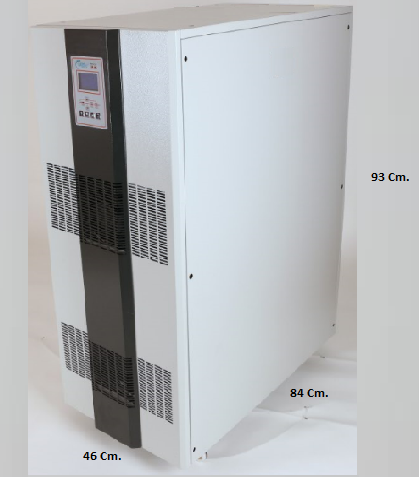 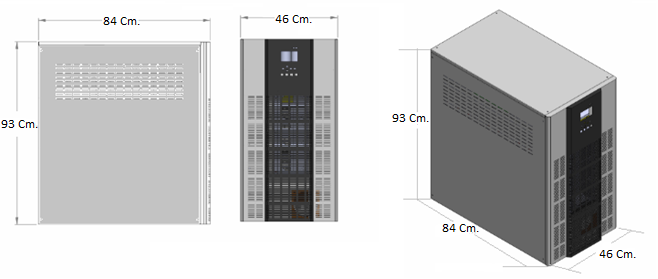 *10 KVA. – 20 KVA. – 30 KVA.  CİHAZLARDA;Adet  12V. 7 Ah. yada 62 Adet 12V. 9 Ah. Akü Cihaz İçine Konulabilmektedir.40 - 45 KVA.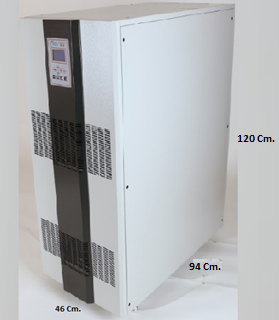 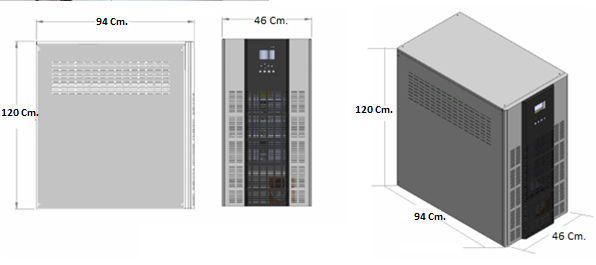 *40 - 45 KVA.  CİHAZLARDA;62 Adet 12V. 7 Ah. , 62 Adet 12V. 9 Ah. ve 62 Adet 12V. 12 Ah. Akü Cihaz İçine Konulabilmektedir.MODELGÜÇBoyutlarBoyutlarBoyutlarBoyutlarMODELGÜÇEnDeYkA.(kg) DEFENDER DSP (+) 331010 KVA.46 cm.84 cm.93 cm.82 Kg.DEFENDER DSP (+) 331515 KVA.46 cm.84 cm.93 cm.85 Kg.DEFENDER DSP (+) 332020 KVA.46 cm.84 cm.93 cm.85 Kg.DEFENDER DSP (+) 333030 KVA.46 cm.84 cm.93 cm.90 Kg.MODELGÜÇBoyutlarBoyutlarBoyutlarBoyutlarMODELGÜÇEnDeYkA.(kg) DEFENDER DSP (+) 334040 KVA.46 cm.94 cm.120 cm.100 Kg.DEFENDER DSP (+) 334545 KVA.46 cm.94 cm.120 cm.100 Kg.